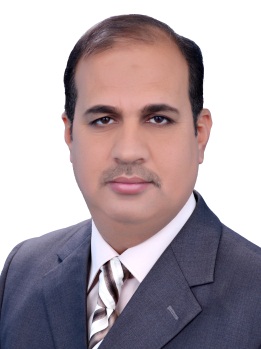         جامعة الكرخ للعلوم      السيرة الذاتية العلمية التربيةالتعهد الألكترونياني عضو الهيئة التدريسية (  م.م. محمد عبيد كاظم ) أتعهد بصحة المعلومات المدرجة اعلاه واتحمل كافة التبعات القانونية في حالة مخالفة المعلومات التي ستدرج في الموقع الألكتروني الخاص بجامعتنا.    نعم , اوافق على التعهد اعلاه   كلا , لا اوافق على التعهد اعلاهمصادقة السيد رئيس الجامعةملاحظة : في حالة الموافقة على التعهد الالكتروني  اعلاه , يرجى اختيار اللون الاخضر في الخانة المرافقة مع " نعم , اوافق على التعهد اعلاه" والعكس صحيح.الإسم الثلاثي واللقب م.م. محمد عبيد كاظم عبد السادة الأنصاريالمواليد بغداد / مدينة الحرية  / 1968الحالة الاجتماعيةمتزوجعدد الأبناءثلاثة التخصص العامفيزياءالتخصص الدقيقفيزياء تطبيفيةالبريد الإلكترونيmok1968@kus.edu.iqالشهادة الحاصل عليهاالجامعة المانحة للشهادةالقسم / الكليةسنة الحصول على الشهادةشهادة البكولوريوسجامعة بغدادالفيزياء /  التربية ابن الهيثم1991شهادة الماجستيرجامعة التكنولوجيةكلية الرشيد للهندسة والعلوم2004اسم البحثكلمات مفتاحية عن البحث تاريخ النشرتطوير حشوة الاسنان الصناعية بوليمر احيائي - مسحوق اوكسيد التيتانيوم النانومتري – مقاومة التأكل 2018العنوان الوظيفيالمكان الوظيفيسنة اشغال المكان الوظيفيم.فيزياويقسم التنشيط النيوتروني/ منظمة الطافة الذرية العراقية1993-2003رئيس فيزياوييندائرة بحوث المواد/ وزارة العلوم والتكنولوجيا2016    تدريسيجامعة الكرخ للعلوم2017-2018اسم المادةالتخصص العامالمرحلة الدراسيةالعام الدراسيمختبر الفيزياءفيزياءالاول2017- 2018 مختبر الكيمياءفيزياءالاول2017- 2018عضو جمعية الفيزياء والرياضيات منذ عام 1992منحي لقب باحث علمي في وزارة العلوم والتكنولوجيا استنادا الى الامر الاداري ذي العدد  ق.م.ب/41/1701 في 11/2/2014	 "YBa2CuO6.5 رسالة الماجستير    " تأثير تركيز الكادلينيوم في مواصفات الموصل الفائق University of Technology  (2004)		   دراسة الخصائص التركيبية والميكانيكية لمسحوق الزركونيا النانومتري الملبد باستخدام الموجات الدقيقة. 	)	Diyala Journal for Pure Sciences Vol.8(3) (2012Influence of Fluoride Addition on Hydroxyapatite Prepared for Medical Applications Journal Baghdad for Science Vol.9(3) (2012) Preparation and Study the Dielectric Properties of Pb (Zr0.5 Ti0.5) O3 (PZT), PbZrO3 (PZ) Ceramics. 	)	  6th Scientific Annual Conference\ College of Basic Education Vol,No.1 (2013Influence of Mechanical Properties of Composites for Indirect Dental Restorations on Pattern Failure. Iraq Journal of Science and Technology  Vol.4 (1) (2013)دراسة تأثير إضافة النحاس على بعض الخصائص التركيبية والميكانيكية لسبيكة فضة- قصدير.  (2013)  Vol. 4(3)  Iraq Journal of Science and Technologyتحضير مسحوق الباريوم فرايت ودراسة تاثير تراكيز الكلوكوز على معاملة اللزوجة المغناطيسي.   (2014)  Vol.5(3)  Iraq Journal of Science and Technologyتحضير غشاء المتراكب  (CdTe)1-x Sex / ZnS  ودراسة تأثير التركيز على بعض خواصه الكهربائية.    (2014) Vol.11(2)   Journal of Baghdad for ScienceImprovement Thermal and Electrical Properties for System Epoxy- Al2TiZrO7 Nanoparticles Jour of Adv Research in Dynamical & Control Systems, Vol. 10, 04-Special Issue, 2018	اللجنة / التكليفامر اللجنة / التكليفالرقم الأمرالسنةعضو لجنة مشترياتامر اداري /منظمة الطاقة الذرية  العراقية2310/1/2001عضو لجنة فنيةاداري / وزارة العلوم والتكنولوجيا10967/6/2009عضو لجنة شطباداري / وزارة العلوم والتكنولوجيا12428/1/2010عضو لجنة تدقيق الاجهزة العلمية اداري / وزارة العلوم والتكنولوجيا16332/5/2012عضو لجنة فنيةامر اداري / جامعة الكرخ للعلومأ/د/225018/9/2017عضو لجنةالنشاطات الفنية والرياضية والاعلاميةامر اداري / جامعة الكرخ للعلومع/د/1/87421/11/2017عضو لجنة مركزية ضمان الجودة  امر جامعي/ جامعة الكرخ للعلومأ/ح/1310/1/2018عضو لجنة صيانة المختبراتامر قسم/جامعة الكرخ للعلومت.ن /7925/1/2018عضو لجنة النشاطات العلميةامر قسم/جامعة الكرخ للعلومت.ن /7925/1/2018عضو لجنة الامتحانيةامر قسم/جامعة الكرخ للعلومت.ن /7925/1/2018عضو لجنة تنسيق بين اللجان الامتحانيةامر اداري / جامعة الكرخ للعلومع/د/1/1764/2/2018 عضو لجنة تنظيم وتهيئة القاعات الامتحانيةامر اداري / جامعة الكرخ للعلومع/د/1/34214/5/2018المشاركة في دورة اختبار المواد المقاومة للتاكل في المعهد المتخصص للصناعات الهندسية   في 2000  المشاركة في دورة التطبيقات الحديثة لتكنولوجيا البوليمرات في وزارة العلوم والتكنولوجيا/مديرية التدريب  في    2010   المشاركة في نشاط (MS practical , XRF practical ) المقامة في تركيا في     2010 المشاركة في دورة صيانة الحاسبات  في وزارة العلوم والتكنولوجيا / مديرية التدريب  في    2011    المشاركة في مؤتمر العلمي الثالث / كلية العلوم جامعة ديالى    في 2012المشاركة في دورة الملوثات البيئية الفيزياوية  في وزارة العلوم والتكنولوجيا/مديرية التدريب  في    2012    المشاركة في المؤتمر النسوي العلمي الثاني للمرأة والعلوم في جامعة بغداد       2013المشاركة في دورة طرائق تدريس وصلاحية تدريس في جامعة النهرين   في     2017    المشاركة في الندوة العلمية السنوية الثانية لقسم التحسس النائي  في 2018 المشاركة في مؤتمر ( The First International Conference of pure Sciences)  في جامعة بابل       2018        المشاركة في مؤتمر العلمي الدولي الاول لجامعة الكرخ للعلوم / مركز الثقافي النفطي في 2018الجهة المانحةحسب الكتابالعددالتاريخوزارة العلوم والتكنولوجيادائرة بحوث المواد2959/3/2008وزارة العلوم والتكنولوجيا دائرة بحوث المواد57913/5/2008وزارة العلوم والتكنولوجيادائرة بحوث المواد18096/11/2008جامعة ديالى كلية العلوم10556/6/2009جامعة ديالى كلية العلوم123228/4/2010وزارة العلوم والتكنولوجيادائرة بحوث المواد544/1/2011	وزارة العلوم والتكنولوجيا دائرة بحوث المواد12021/4/2012وزارة العلوم والتكنولوجيا وكيل الوزارةق م ب /44/375122/4/2012وزارة العلوم والتكنولوجيا دائرة بحوث المواد268330/6/2013وزارة العلوم والتكنولوجيا دائرة بحوث المواد190421/4/2014     وزارة العلوم والتكنولوجيا الوكيل الفني للوزارةق/م/ب/44/ 46484/5/2014وزارة العلوم والتكنولوجيا دائرة بحوث المواد229318/5/2014وزارة العلوم والتكنولوجيا دائرة بحوث المواد381031/8/2014وزارة العلوم والتكنولوجيا دائرة بحوث المواد112810/3/2015وزارة العلوم والتكنولوجيا دائرة بحوث المواد488617/12/2015جامعة الكرخ للعلوم/ تثمين جهودمكتب رئيس الجامعة11719/4/2018جامعة الكرخ للعلوممكتب عميد الكليةع/ك/4915/5/2018جامعة الكرخ للعلوممكتب رئيس الجامعة27116/10/2018